 Liebe Eltern, 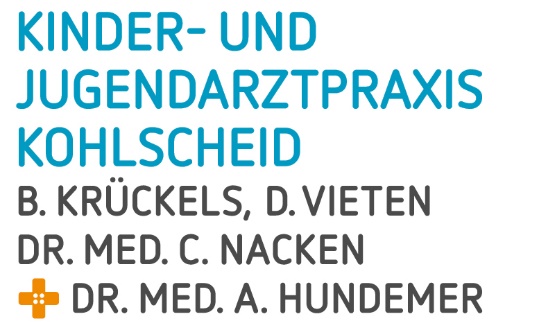 herzlichen Glückwunsch zur Geburt Ihres Kindes ! Um uns besser auf die folgende Vorsorgeuntersuchung Ihres Kindes sowie Ihr Anliegen einstellen zu können, möchten wir Sie bitten, folgende Fragen zu beantworten. Diese Angaben sind freiwillig und unterliegen selbstverständlich der ärztlichen Schweigepflicht.Namen des Kindes: ___________________________________________________Geburtsdatum:   ___________________	Geburtsort: _______________________Adresse: ____________________________________________________________Telefonnummer privat: __________________	Handy ______________________Dienstlich: ____________________________	email_______________________Mutter: _______________________________	geb. ________________________Vater: ________________________________	geb. ________________________Sorgeberechtigt:  beide Eltern  □    	Mutter □ 	    Vater □	            andere □Besondere Familiensituation: (allein erziehend, schwere Erkrankung eines Familienmitgliedes, Umzug, Trennung, Tod)_____________________________________________________________________Geschwister (oder Halbgeschwister): 	keine	□Name, Alter, Besonderheiten:______________________________________________________________________Schulabschluss der Mutter:_______________________Beruf der Mutter:____________________z.Zt. berufstätig?  Nein  □	Teilzeit  □	Vollzeit  □	Schichtdienst  □Schulabschluss des Vaters: _______________________Beruf des Vaters: ___________________ z.Zt. berufstätig?  Nein  □	Teilzeit  □	Vollzeit  □	Schichtdienst  □Familiensprache: 	deutsch  □	 türkisch  □	polnisch  □       arabisch  □			russisch  □	  niederländisch  □	französisch  □ 		andere	 □  welche?________________________FamilienerkrankungenWenn ja, wer ist betroffen?Asthma			□ 	______________________________________Neurodermitis			□	______________________________________Heuschnupfen			□	______________________________________Diabetes			□	______________________________________Schilddrüsenerkrankungen	□	______________________________________Bluthochdruck			□	_________________________________________Nierenerkrankung		□	_________________________________________Erhöhtes Cholesterin		□	_________________________________________Andere				□	_________________________________________Häusliches Umfeld:Rauchen?	Nein □		 Vater □	Mutter	□	Großeltern □Haustiere?	Nein □		ja, welche_______________________Schwangerschaft und GeburtGab es Komplikationen während der Schwangerschaft? 	nein	□	ja	□Wenn ja, welche? _________________________________________________________Wo wurde Ihr Kind geboren? ________________________________________________Gab es Komplikationen während der Geburt? 	Nein	□	ja	□Wenn ja, welche? ________________________________________________________Wurden Sie zu Hause von einer Hebamme betreut? Nein	□	ja	□Wenn ja, Name der Hebamme: ___________________________________________wie lange? _______________________________________________________Haben Sie aktuell Unterstützung zu Hause? Ja	□		nein	□ErnährungWelche Milch bekommt Ihr Kind? _____________________________________________Wie oft am Tag? __________________________________________________________Bei Flaschennahrung – wie viel pro Mahlzeit? __________mlBekommt Ihr Kind Vitamin D (für die Knochen) und Fluorid (für die Zähne)? Welches Präparat? ______________________Macht Ihnen zur Zeit etwas Angst oder Sorge? Nein	□	ja	□_________________________________________________________________________________________________________________________________Haben wir etwas vergessen? Möchten Sie uns noch etwas mitteilen? ___________________________________________________________________Vielen Dank für Ihre Mitarbeit.